Министерство образования и науки Кыргызской Республики        	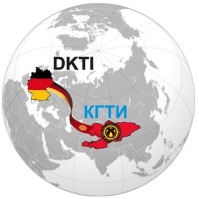 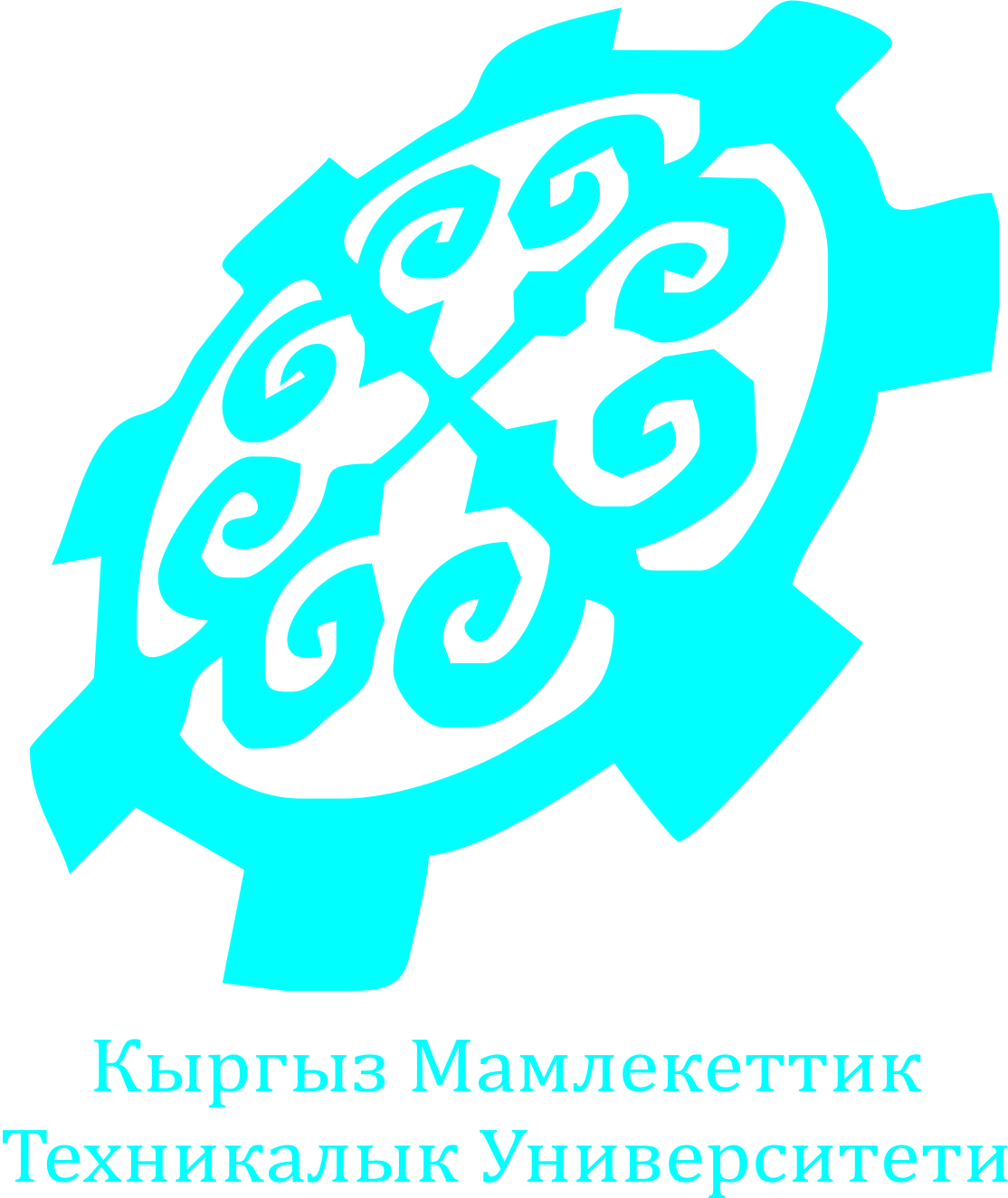 Кыргызский Государственный технический университетим. И.Раззакова
КЫРГЫЗСКИЙ – ГЕРМАНСКИЙ ТЕХНИЧЕСКИЙ        ИНСТИТУТ           Согласовано                                                                                                                    УтвержденоДиректор департамента по СВиВР                                                                                                                     Директор КГТИк.п.н.Абдусаматова Ж.К.                                                                                                                                       к.т.н., доц. Усупкожоева А.А.______________________________                                                                                                                     _________________________ «______» _________________2020г.                                                                                                                  «______» _________________2020г.                                   План работына  2020-2021  учебный  год «Год развития регионов, цифровизации и поддержки  детей»Бишкек 2020 г                                                                                          План работы КГТИна  «Год развития регионов, цифровизации  и поддержки детей»                               Зам.директора  КГТИ  по  ВР                                                                                                Дуйшембиева Э.А.№Стратегические целиНаименование мероприятийСроки  исполненияОтветственные123451Организация учебного процесса  Составление и утверждение плана по ВР на  2020 / 21 г.Февральзамдиректора по ВР   Утверждение планов ВР кафедры и учебных групп.Февральзамдиректора  Проведение курсовых собраний с участием ректора.Февральдеканат Проведение мероприятий посвященных ко дню КГТИ. Обеспечение посещения студентами лекций профессоров из Германии.В течении годазамдиректора  Контроль проведения кураторских часов и ведение журнала куратора.В течении годазамдиректора Проведение кураторских часов на тему мой вклад в  «Год  развития  регионов , цифровизации и поддержки детей»Майкураторы Эссе на тему: «Год развития  регионов , цифровизации  и поддержки детей»МайКаф Ин. языка2Совершенствование законодательной,нормативной базы2.1.  Участие на встрече с юристами по темам: «Права  и       обязанности  студентов »; «Правила  внутреннего распорядка студентов  в Университете».В течении годаЗамдиректора,кураторы3Образование3.1.  Участие студентов в научно-студенческой конференции.МайЗамдиректора,кураторы3.2.  Подготовка и подача документов на стипендии.В течении годаДеканат4Здравоохранение4.1.  Организация прохождения студентов института на флюорографию.В течении годакураторы,замдиректора4.2.   Организация и проведение лекций и бесед  по профилактике  различных заболеваний. В течении годаМедпункт5Занятость5.1.   Организация взаимодействия с молодежными организациями, международное сотрудничество по вопросам занятости молодежи.В течении годазамдиректора,кураторы5.2.  Участие студентов на  «Ярмарке вакансий».В течении годазамдиректора,кураторы123456Профилактика преступности и соц.заболеваний6.1.  Участие студентов в студенческой службе охраны и безопасности(ССОБ).В течении годазамдиректора,кураторы6.2.   Утверждение графиков дежурств ППС, ССОБ, кураторов в общежитиях, в закреплеңном участке университета.В течении  годазамдиректора,кураторы6.3.   Организация встречи с сотрудниками  Первомайского РОВД,ССОБ  КГТУ.В течении  годазамдиректора,кураторы7Досуг и культура7.1.  Организация коллективного посещения студентов первого курса музея И. Раззакова.В  течении годазамдиректора,кураторы7.2.  Участие студентов института в спортивных  мероприятиях.В течении  годазамдиректора,кураторы7.3.  Участие студентов института в мероприятиях проводимых по знаменательным датам  и т.д. В течении  годазамдиректора,кураторы8Охрана окружающей среды8.1.  Участие в городских  молодежных акциях по защите окружающей среды.В течении  годазамдиректора,кураторы8.2.   Организация и проведение субботников по очистке  и  благоустройству  закрепленной территории института, города, Республики.В  течении годазамдиректора,кураторы9Нравственно-правовое и патриотическое воспитание студентов9.1.   Организация и проведение коллективного посещения театров, просмотра музеев и выставок.В  течении  годазамдиректора,кураторы9.2.  Участие студентов в акции  студентов на встрече с участниками ВОВ и Афганской войны, «9-Мая-День победы»; «Вальс  Победы»Участие в Торжественном марше  «Бессмертный полк- Кыргызстан»В течении годазамдиректора,кураторы9.3.   Участие студентов в акции «Молодежь против терроризма».В течении годазамдиректора,кураторы9.4.  Выпуск стенгазет к праздничным мероприятиям.В течении годазамдиректора,кураторы1234510Молодежные движения и международное сотрудничество10.1.  Организовать участие  студентов в работе студенческого грантового центра при комитете молодежи.В  течении годазамдиректора,кураторы10.1.  Организовать  участие студентов в работе студенческих клубов по интересам.В течении годазамдиректора,кураторы11Общефакультетские мероприятия11.1.  Заселение студентов в общежития КГТУ.В  течении годазамдиректора,кураторы11.2.  Выявление студентов сирот, инвалидов и малоимущих студентов. Оказание им различной помощи.В течении годазамдиректора,кураторы11.3.  Организация  дежурства ППС и кураторов  в общежитиях КГТУ. Проведение постоянного контроля по санитарно-гигиеническому состоянию комнат и этажей общежитий.В течении годазамдиректора,кураторы11.4.  Встречи с немецкой делегацией  из Германии  (Берлин, Кельн).В течении  годазамдиректора,кураторы11.5.   Курсовые собрания. Обсуждение   результатов зимней экзаменационной  сессии. Организация работы  по  ликвидацииакадемических задолженностей.В течении годазамдиректора,кураторы11.6.   Непрерывный контроль посещаемости занятий студентами. Принятие решений по укреплению учебной дисциплины в группах. В течении  годазамдиректора,кураторы11.7.   Проведение мероприятия  «День защитника Отечества»; Посещение мемориального комплекса  «Ата- Бейит».Апрельзамдиректора,кураторы11.8.   «8-Марта» ;Участие в мероприятии  «Нооруз».Мартзамдиректора,кураторы11.9.  Участие студентов в мероприятии «День колпака».Мартзамдиректора,кураторы11.10.  «День Открытых дверей».Апрельзамдиректора,кураторы11.11.  Участие в межфакультетском конкурсе «Манастын Урпактары».Апрельзамдиректора,кураторы1234511. 12.     Посещение Детских Домов;Сбор продуктов питания, одежды  в  Дома  престарелых. В течении  годазамдиректора,кураторы11.13.   Кураторские собрания. Обсуждение летней экзаменационной сессии. Организация работы по ликвидации академических задолженностей».Июньзамдиректора,кураторы 11.14.  Сдача отчетов   по ВР   КГТИ.Июньзамдиректора,кураторы11.15.   Вручение дипломов.Июньзамдиректора,кураторы